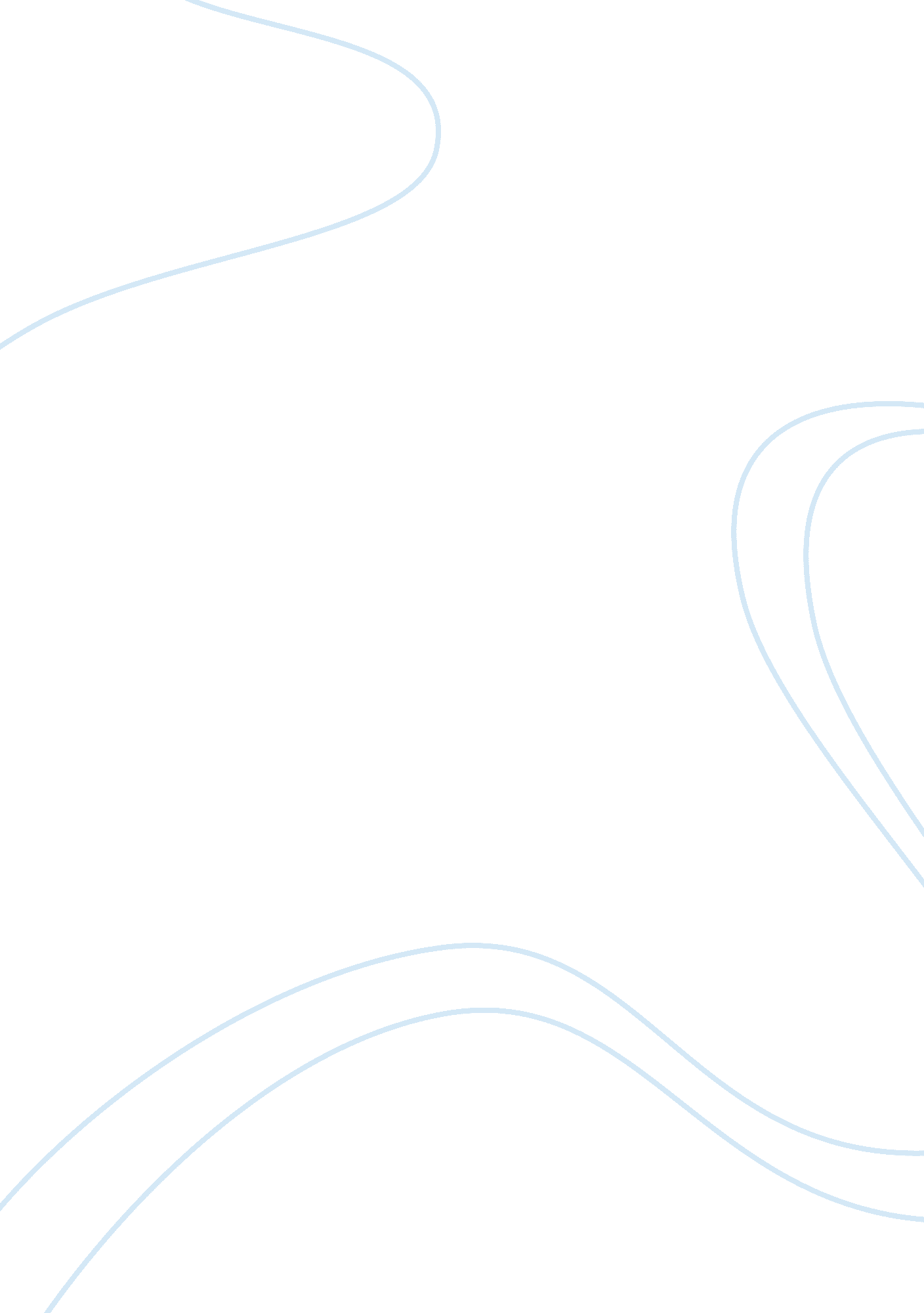 6 strong acids and 6 strong bases flashcard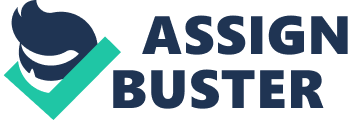 Contents Examples of the superbases include: Strong bases are bases which completely dissociate in solution to yield hydroxide ions, or deprotonate water to yield hydroxide ions OH- (hydroxide ion). The hydroxides of the Group I (alkali metals) and Group II (alkaline earth) metals usually are considered to be strong bases. These are classic Arrhenius bases. Here is a list of the most common strong bases. The list of 6 Strong Acids and bases: Hydrochloric Acid (HCl)(Strong Acid)Hydrobromic Acid (HBr)(Strong Acid)Hydroiodic Acid (HI)(Strong Acid)Nitric Acid (HNO3)(Strong Acid)Perchloric Acid (HClO4)(Strong Acid)Sulfuric Acid (H2SO4)(Strong Acid)Lithium Hydroxide (LiOH)(Strong Base)Sodium Hydroxide (NaOH)(Strong Base)Potassium Hydroxide (KOH )(Strong Base)Calcium Hydroxide (Ca(OH)2)(Strong Base)Strontium Hydroxide (Sr(OH)2)(Strong Base)Barium Hydroxide (Ba(OH)2)(Strong Base) Examples of the superbases include: Ethoxide ion Butyl lithium (n-BuLi) Lithium diisopropylamide (LDA) (C6H14LiN) Lithium diethylamide (LDEA) Sodium amide (NaNH2) Sodium hydride (NaH) Lithium bis(trimethylsilyl)amide, ((CH3)3Si)2NLi 